На основу члана 11. Правилника о коришћењу средстава намењених талентованим ствараоцима, наставницима, и професорима, ђацима генерације основних и средњих школа  општине Аранђеловац, бр. 06-260/2022-01-3 од 21.06.2022.године, Комисија за подршку талентованим ствараоцима, наставницима, и професорима, ђацима генерације основних и средњих школа  општине Аранђеловац дана 01.07.2022 године, расписујеЈАВНИ ПОЗИВ ЗА НОВЧАНУ НАГРАДУЗА ИЗУЗЕТНО СТВАРАЛАШТВО ОД ЗНАЧАЈА ЗА ОПШТИНУ АРАНЂЕЛОВАЦЈавни позив за новчану награду односи се на све појединце који су у временском периоду 2021/2022. године остварили запажене резултате на пољу науке, културе и уметности и спорта (објављени научни радови, значајна уметничка остварења, концерти, изложбе), као и други успеси који представљају изузетно стваралаштво.Награда се додељује за талентоване ствараоце који имају пребивалиште или су рођени у Аранђеловцу, који су својим радом истакли посебност и на најбољи начин промовисали Аранђеловац.На јавни позив могу се пријавити сви заинтересовани ствараоци старости до 30 година.Награда је новчана у износу од 50.000,00 (педесет хиљада) динара. О именима и броју награђених одлуку доноси Комисија за подршку талентованим ствраоцима,  наставницима, и професорима, ђацима генерације основних и средњих школа  општине Аранђеловац Пријавни формулар се може добити на писарници Општине, или преузети са званичног сајта Општине Аранђеловац.Уз пријавни формулар потребно је доставити пратећу документацију којим се доказују успеси, као и препоруке Факултета, Академија и других научних или културних институција.Јавни позив се расписује 01. јула, а заинтересовани своје пријаве могу послати до 18. јула 2022. године, на адресу Венац слободе 10, 34 300 Аранђеловац са назнаком „ПРИЈАВА НА ЈАВНИ ПОЗИВ ЗА НОВЧАНУ НАГРАДУ ЗА ИЗУЗЕТНО СТВАРАЛАШТВО ОД ЗНАЧАЈА ЗА ОПШТИНУ АРАНЂЕЛОВАЦ“, или пријаву предати лично на писарници Општине.Комисија је дужна да донесе Одлуку о додели новчане награде за изузетно стваралаштво у року од 7 дана од дана истека рока за подношење пријава. Одлука о додели новчане награде је коначна и објављује се на звничној интернет страници Општине Аранђеловац.Награда се уручује на Дан општине 26. јула на Свечаној академији.За све додатне информације заинтересовани се могу обратити Одељењу за привреду и друштвене делатности Општинске управе Аранђеловац (стара зграде Општине ) .Број: 06-296/2022-01-3Датум:	01.07.2022					          ПРЕДСЕДНИК КОМИСИЈЕ с.р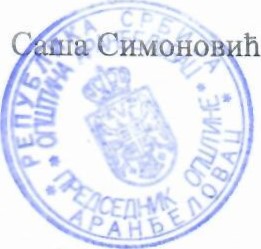 